Publicado en  el 11/06/2015 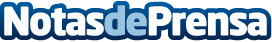 La aecc traslada al tejido empresarial la realidad del cáncer en EspañaDatos de contacto:Nota de prensa publicada en: https://www.notasdeprensa.es/la-aecc-traslada-al-tejido-empresarial-la_1 Categorias: Medicina Solidaridad y cooperación http://www.notasdeprensa.es